ПРАВИТЕЛЬСТВО ЛЕНИНГРАДСКОЙ ОБЛАСТИПОСТАНОВЛЕНИЕот 11 декабря 2023 г. N 895О ВНЕСЕНИИ ИЗМЕНЕНИЙ В ПОСТАНОВЛЕНИЕ ПРАВИТЕЛЬСТВАЛЕНИНГРАДСКОЙ ОБЛАСТИ ОТ 7 НОЯБРЯ 2022 ГОДА N 796"ОБ УТВЕРЖДЕНИИ РЕЗУЛЬТАТОВ ОПРЕДЕЛЕНИЯ КАДАСТРОВОЙСТОИМОСТИ ВСЕХ УЧТЕННЫХ В ЕДИНОМ ГОСУДАРСТВЕННОМ РЕЕСТРЕНЕДВИЖИМОСТИ НА ТЕРРИТОРИИ ЛЕНИНГРАДСКОЙ ОБЛАСТИ ЗЕМЕЛЬНЫХУЧАСТКОВ, ЗА ИСКЛЮЧЕНИЕМ СЛУЧАЕВ, ПРЕДУСМОТРЕННЫХ ЧАСТЬЮ 3СТАТЬИ 11 ФЕДЕРАЛЬНОГО ЗАКОНА ОТ 3 ИЮЛЯ 2016 ГОДА N 237-ФЗ"О ГОСУДАРСТВЕННОЙ КАДАСТРОВОЙ ОЦЕНКЕ"В соответствии со статьей 21 Федерального закона от 3 июля 2016 года N 237-ФЗ "О государственной кадастровой оценке", решениями государственного бюджетного учреждения Ленинградской области "Ленинградское областное учреждение кадастровой оценки" от 24 ноября 2023 года N 00334/2023 и N 00337/2023 Правительство Ленинградской области постановляет:1. Внести в кадастровую стоимость всех учтенных в Едином государственном реестре недвижимости на территории Ленинградской области земельных участков, за исключением случаев, предусмотренных частью 3 статьи 11 Федерального закона от 3 июля 2016 года N 237-ФЗ "О государственной кадастровой оценке", утвержденную постановлением Правительства Ленинградской области от 7 ноября 2022 года N 796, изменения согласно приложению к настоящему постановлению.2. Настоящее постановление подлежит официальному опубликованию в официальном сетевом издании "Электронное опубликование документов" (www.npa47.ru) в течение трех рабочих дней с даты его принятия.3. Ленинградскому областному комитету по управлению государственным имуществом (далее - комитет) в течение трех рабочих дней с даты вступления в силу настоящего постановления направить его копию (включая сведения о датах его официального опубликования и вступления в силу), а также сведения об основаниях внесения изменений в отношении каждого объекта недвижимости в федеральный орган исполнительной власти, осуществляющий государственный кадастровый учет и государственную регистрацию прав.4. Комитету обеспечить осуществление функций уполномоченного органа Ленинградской области, предусмотренных частью 3 статьи 15 Федерального закона от 3 июля 2016 года N 237-ФЗ "О государственной кадастровой оценке", а именно в течение 30 рабочих дней с даты принятия настоящего постановления обеспечить информирование о его принятии путем:1) размещения извещения о принятии настоящего постановления на официальном сайте комитета в информационно-телекоммуникационной сети "Интернет";2) размещения извещения о принятии настоящего постановления в официальном периодическом печатном издании Ленинградской области газете "Вести";3) размещения извещения о принятии настоящего постановления на информационных щитах комитета;4) направления информации о принятии настоящего постановления в органы местного самоуправления поселений, муниципальных районов, городского округа.5. Контроль за исполнением постановления возложить на первого заместителя Председателя Правительства Ленинградской области - председателя комитета финансов.6. Настоящее постановление вступает в силу с даты официального опубликования.Кадастровая стоимость объектов недвижимости, указанных в приложении к настоящему постановлению, применяется с 1 января 2024 года.Исполняющий обязанностиГубернатора Ленинградской областиПервый вице-губернатор Ленинградской области -руководитель Администрации Губернатораи Правительства Ленинградской областиИ.ПетровПриложениек постановлению ПравительстваЛенинградской областиот 11.12.2023 N 895ИЗМЕНЕНИЯ,КОТОРЫЕ ВНОСЯТСЯ В КАДАСТРОВУЮ СТОИМОСТЬ ВСЕХ УЧТЕННЫХВ ЕДИНОМ ГОСУДАРСТВЕННОМ РЕЕСТРЕ НЕДВИЖИМОСТИ НА ТЕРРИТОРИИЛЕНИНГРАДСКОЙ ОБЛАСТИ ЗЕМЕЛЬНЫХ УЧАСТКОВ, ЗА ИСКЛЮЧЕНИЕМСЛУЧАЕВ, ПРЕДУСМОТРЕННЫХ ЧАСТЬЮ 3 СТАТЬИ 11 ФЕДЕРАЛЬНОГОЗАКОНА ОТ 3 ИЮЛЯ 2016 ГОДА N 237-ФЗ "О ГОСУДАРСТВЕННОЙКАДАСТРОВОЙ ОЦЕНКЕ", УТВЕРЖДЕННУЮ ПОСТАНОВЛЕНИЕМПРАВИТЕЛЬСТВА ЛЕНИНГРАДСКОЙ ОБЛАСТИОТ 7 НОЯБРЯ 2022 ГОДА N 7961. Строку 1313275 изложить в следующей редакции:"".2. Строку 1324410 изложить в следующей редакции:"".3. Строку 1334800 изложить в следующей редакции:"".4. Строку 1338949 изложить в следующей редакции:"".5. Строку 1342935 изложить в следующей редакции:"".6. Строку 1345319 изложить в следующей редакции:"".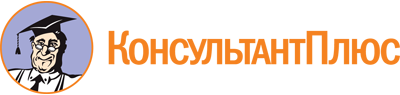 Постановление Правительства Ленинградской области от 11.12.2023 N 895
"О внесении изменений в постановление Правительства Ленинградской области от 7 ноября 2022 года N 796 "Об утверждении результатов определения кадастровой стоимости всех учтенных в Едином государственном реестре недвижимости на территории Ленинградской области земельных участков, за исключением случаев, предусмотренных частью 3 статьи 11 Федерального закона от 3 июля 2016 года N 237-ФЗ "О государственной кадастровой оценке"Документ предоставлен КонсультантПлюс

www.consultant.ru

Дата сохранения: 18.12.2023
 131327547:14:0802001:20838147230,50132441047:14:0802001:748047530,95133480047:14:0802002:1455547600,00133894947:14:0802002:1537000907,34134293547:14:0802001:20848075719,50134531947:14:0802002:9214239599,40